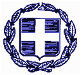 ΕΛΛΗΝΙΚΗ ΔΗΜΟΚΡΑΤΙΑΥΠΟΥΡΓΕΙΟ ΠΑΙΔΕΙΑΣ ΕΡΕΥΝΑΣΚΑΙ ΘΡΗΣΚΕΥΜΑΤΩΝΠΕΡΙΦΕΡΕΙΑΚΗ ΔΙΕΥΘΥΝΣΗΠΡΩΤΟΒΑΘΜΙΑΣ ΚΑΙ ΔΕΥΤΕΡΟΒΑΘΜΙΑΣΕΚΠΑΙΔΕΥΣΗΣ ΙΟΝΙΩΝ ΝΗΣΩΝΔιεύθυνση:     Αλυκές Ποταμού, 49100 Κέρκυρα,Πληροφορίες: Φίλιου ΌλγαΤηλέφωνο:	26610 82194-5Φαξ:	26610 48135Ιστοσελίδα:	http://ionion.pde.sch.grE-mail:	mail@ionion.pde.sch.gr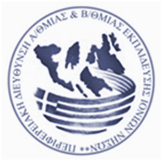 Κέρκυρα : 04-08-2017Αρ. Πρωτ.: 4038ΠΡΟΣ: 1.Διευνθύσεις Π.Ε. και Δ.Ε. Ιονίων Νήσων2.ΚΕ.Δ.Δ.Υ. Ιονίων Νήσων3.Κ.Π.Ε. Ιονίων Νήσων4.Σχολικές Μονάδες Π.Ε. και Δ.Ε. ,δια  των αρμοδίων Διευθύνσεων Εκπαίδευσης.ΘΕΜΑ: Πρόσκληση εκδήλωσης ενδιαφέροντος για τον ορισμό μελών των Περιφερειακών Υπηρεσιακών Συμβουλίων Πρωτοβάθμιας Εκπαίδευσης (Π.Υ.Σ.Π.Ε.) και των Περιφερειακών Υπηρεσιακών Συμβουλίων Δευτεροβάθμιας Εκπαίδευσης (Π.Υ.Σ.Δ.Ε.)  Περιφέρειας Ιονίων Νήσων. Ο Περιφερειακός Διευθυντής Α/θμιας και Β/θμιας Εκπαίδευσης Ιονίων Νήσων:Έχοντας υπόψη: 1. Τις διατάξεις των παραγράφων 2 και 3 του άρθρου 42 «Υπηρεσιακά συμβούλια εκπαιδευτικού προσωπικού» του Ν. 4342/2015 (ΦΕΚ 143/τ.Α’/9-11-2015) 2. Τις διατάξεις των παραγράφων 3 και 4 της αριθμ. Φ.350/104/181441/Ε3/11-11-2015 Υ.Α. με θέμα: «Καθορισμός της διαδικασίας συγκρότησης των Περιφερειακών Υπηρεσιακών Συμβουλίων Εκπαίδευσης (ΠΥΣΠΕ, ΠΥΣΔΕ) … καθώς και της θητείας των μελών των Συμβουλίων αυτών» (ΦΕΚ 2463/τ.Β΄/16-11-2015) 3. Την αριθμ. Φ.350/81/197846/Ε3/21-11-2016 εγκύκλιο του Υπουργού Παιδείας, Έρευνας και Θρησκευμάτων με θέμα: «Συγκρότηση των Περιφερειακών Υπηρεσιακών Συμβουλίων Πρωτοβάθμιας και Δευτεροβάθμιας Εκπαίδευσης – Συγκρότηση των Ανώτερων Περιφερειακών Υπηρεσιακών Συμβουλίων Πρωτοβάθμιας και Δευτεροβάθμιας Εκπαίδευσης – Συγκρότηση Περιφερειακών Συμβουλίων Επιλογής Διευθυντών Πρωτοβάθμιας και Δευτεροβάθμιας Εκπαίδευσης» (ΑΔΑ:66ΞΟ4653ΠΣ-6ΙΥ).4. Την αριθμ. Φ.350.2/10/58898/Ε3/9-4-2015 (ΑΔΑ: Ω46Υ465ΦΘ3-905) Υπουργική Απόφαση με θέμα: «Διορισμός Περιφερειακών Διευθυντών Εκπαίδευσης - Παύση των μέχρι σήμερα υπηρετούντων» .5.Την υπ’ αριθμ. 3967/01-08-2017 αίτηση παραίτησης της εκπαιδευτικού Καλατζή Μαρίας, κλ.ΠΕ70, που μας διαβιβάστηκε με το υπ’ αριθμ. 1967/01-08-2017 έγγραφο της Δ/νσης Α/θμιας Εκπ/σης Κέρκυρας.6.Την υπ’αριθμ. 3983/02-08-2017 αίτηση παραίτησης του εκπαιδευτικού Πολλάτου Σωτήριου, κλ.ΠΕ70, που μας διαβιβάστηκε με το υπ’ αριθμ.3123/01-08-2017 έγγραφο της  Δ/νσης Α/θμιας Εκπ/σης Κεφαλληνίας.7.Την υπ’αριθμ. 3997/02-08-2017 αίτηση παραίτησης του εκπαιδευτικού Μιχόπουλου Γεώργιου, κλ.ΠΕ19, που μας διαβιβάστηκε με το υπ’αριθμ.3901/02-08-2017 έγγραφο της Δ/νσης  Β/θμιας Εκπ/σης Κεφαλληνίας.8.Την υπ’αριθμ.4009/03-08-2017 αίτηση παραίτησης  της  εκπαιδευτικού Πετράτου Βαρβάρας, κλ.ΠΕ70, που μας διαβιβάστηκε με το υπ’ αριθμ. 3167/03-08-2017 έγγραφο της  Δ/νσης Α/θμιας Εκπ/σης Κεφαλληνίας.9.Την υπ’ αριθμ.4012/03-08-2017 αίτηση παραίτησης της εκπαιδευτικού Κωνσταντινάκου Αργυρώς, κλ.ΠΕ06, που μας διαβιβάστηκε με το υπ’ αριθμ.2065/03-08-2017 έγγραφο της Δ/νσης Α/θμιας Εκπ/σης Ζακύνθου.10.Την υπ’ αριθμ.4023/04-08-2017 αίτηση παραίτησης του εκπαιδευτικού Παπαδόπουλου Κωνσταντίνου, κλ.ΠΕ70, που μας διαβιβάστηκε με το υπ’ αριθμ.2113/04-08-2017 έγγραφο της Δ/νσης Α/θμιας Εκπ/σης Λευκάδας.11.Το υπ’αριθμ. 11/04-08-2017 έγγραφο της Δ/νσης Β/θμιας Εκπ/σης Ζακύνθου.Κ Α Λ Ο Υ Μ Ε Τους εκπαιδευτικούς πρωτοβάθμιας και δευτεροβάθμιας εκπαίδευσης, οι οποίοι πληρούν τις προϋποθέσεις των παραγράφων 2 και 3 του άρθρου 42 του Ν. 4342/2015 και επιθυμούν να μετέχουν στη σύνθεση του οικείου Περιφερειακού Υπηρεσιακού Συμβουλίου Πρωτοβάθμιας ή Δευτεροβάθμιας Εκπαίδευσης κατά περίπτωση, με θητεία που θα λήξει την 31η Δεκεμβρίου 2018, να υποβάλουν σχετική αίτηση εκδήλωσης ενδιαφέροντος.Αναλυτικά:Α)Δ/νση Α/θμιας Εκπ/σης Κέρκυρας1)Για τη θέση Τακτικού  Μέλους ΠΥΣΠΕ.Β)Δ/νση Α/θμιας Εκπ/σης Λευκάδας1)Για τη θέση Αναπληρωτή Προέδρου ΠΥΣΠΕ.Γ)Δ/νση Α/θμιας Εκπ/σης Κεφαλληνίας:1)Για τη θέση Αναπληρωτή Προέδρου ΠΥΣΠΕ.2)Για τη θέση Τακτικού  μέλους ΠΥΣΠΕ.Δ) Δ/νση Α/θμιας Εκπ/σης Ζακύνθου1)Για τη θέση Αναπληρωτή Προέδρου ΠΥΣΠΕ.Ε)Δ/νση Β/θμιας Εκπ/σης Κεφαλληνίας1) Για τη θέση Αναπληρωτή Προέδρου ΠΥΣΔΕ.ΣΤ)Δ/νση Β/θμιας Εκπ/σης Ζακύνθου1)Για τη θέση Αναπληρωτή Προέδρου ΠΥΣΔΕ.Δικαίωμα υποβολής αίτησης εκδήλωσης ενδιαφέροντος έχουν όλοι οι εκπαιδευτικοί της οικείας βαθμίδας που πληρούν τις νόμιμες προϋποθέσεις, εκτός όσων έχουν ορισθεί ως επιπλέον μέλη, τακτικά και αναπληρωματικά, των εν λόγω συμβουλίων όταν κρίνονται θέματα επιλογής στελεχών εκπαίδευσης, βάσει της παρ. 13 του άρθρου 21 του Ν. 4327/2015. Οι αιτήσεις θα απευθύνονται στον Περιφερειακό Διευθυντή Εκπαίδευσης Ιονίων Νήσων  και θα κατατεθούν στις οικείες Διευθύνσεις Πρωτοβάθμιας ή Δευτεροβάθμιας Εκπαίδευσης, από την Δευτέρα  07-08-2017 έως και την Παρασκευή  11-08-2017.Οι αιτήσεις εκδήλωσης ενδιαφέροντος θα συνοδεύονται από βιογραφικό σημείωμα, από τοοποίο να προκύπτει η διοικητική και διδακτική εμπειρία των αιτούντων, η επιστημονική και παιδαγωγική τους κατάρτιση, καθώς και η γενικότερη κοινωνική προσφορά τους και συμμετοχή τους σε συλλογικές δράσεις.Μετά από έλεγχο της συνδρομής των νόμιμων προϋποθέσεων, οι Διευθυντές Πρωτοβάθμιας και Δευτεροβάθμιας Εκπαίδευσης θα αποστείλουν στην Περιφερειακή Διεύθυνση Εκπαίδευσης Ιονίων Νήσων, άμεσα και το αργότερο έως την Πέμπτη  17 Αυγούστου 2017: α) τις αιτήσεις που έχουν υποβληθεί μαζί με τα βιογραφικά των υποψηφίων, β) τις προαναφερόμενες βεβαιώσεις και γ) τους συγκεντρωτικούς πίνακες με τους Διευθυντές σχολείων που υπέβαλαν αίτηση για τη θέση του αναπληρωτή του Προέδρου και τους εκπαιδευτικούς που υπέβαλαν αίτηση για θέση μέλους. Επισυνάπτονται υποδείγματα: α) αίτησης εκδήλωσης ενδιαφέροντος, β) βεβαίωσης και γ) συγκεντρωτικού πίνακα. Παρακαλούνται οι Διευθυντές Διευθύνσεων Πρωτοβάθμιας και Δευτεροβάθμιας Εκπαίδευσης, οι Προϊστάμενοι ΚΕ.Δ.Δ.Υ. και οι Διευθυντές Σχολικών Μονάδων Πρωτοβάθμιας και Δευτεροβάθμιας Εκπαίδευσης Ιονίων Νήσων , στους οποίους κοινοποιείται η παρούσα πρόσκληση, να ενημερώσουν ενυπογράφως τους εκπαιδευτικούς αρμοδιότητάς τους.	                                                                                        Ο Περιφερειακός Διευθυντής                                                                        Πρωτοβάθμιας και Δευτεροβάθμιας                                                                      Εκπαίδευσης Ιονίων Νήσων                                                                     ΚΩΝΣΤΑΝΤΙΝΟΣ Θ. ΓΚΟΥΣΗΣ 